`ΠΡΟΣΚΛΗΣΗ9ης   ΤΑΚΤΙΚΗΣ   (ΜΕΙΚΤΗΣ)   ΣΥΝΕΔΡΙΑΣΗΣ   ΔΗΜΟΤΙΚΟΥ ΣΥΜΒΟΥΛΙΟΥΔΗΜΟΥ ΑΡΓΟΣΤΟΛΙΟΥΠαρακαλείσθε, λαμβανομένων υπόψη των οριζόμενων στην ΚΥΑ:Δια/ΓΠ.οικ14709/ /.11/ 03/ 2022  του Υπουργείου Εσωτερικών, στην οποία περιγράφονται  οι διαδικασίες σύγκλησης  των συλλογικών οργάνων για την προστασία και αποφυγή  διάδοσης  του κορωνοϊού COVID19, όπως προσέλθετε   στην 9η  Τακτική Συνεδρίαση του Δημοτικού Συμβουλίου , η οποία θα πραγματοποιηθεί   δια ζώσης και με τηλεδιάσκεψη (χρήση της τεχνολογίας του  epresense-www. Epresence.gov.gr) στο χώρο του Θεάτρου «ΚΕΦΑΛΟΣ» (αίθουσα Αντίοχου Ευαγγελάτου) τη  Δευτέρα   04  Απριλίου   2022  και ώρα   17:00 προκειμένου να συζητηθεί  το παρακάτω θέμα της  ημερήσιας διάταξης:Παρουσίαση Κυκλοφοριακής Μελέτης  Πόλεως Αργοστολίου  Β΄ Φάση  .         Εισηγητής:   Στυλιανός Ευσταθιάδης , Μελετητής Ο ΠΡΟΕΔΡΟΣΑΝΔΡΟΝΙΚΟΣ –ΝΙΚΟΛΑΣ ΒΑΛΛΙΑΝΑΤΟΣΠίνακας  αποδεκτώνΥπουργό Υγείας Βουλευτή Κεφ/νιάς-Ιθάκης  Καππάτο Παναγή,Διοικητή  6ης Υ.Π.Ε. Διοικητή Γενικού Νοσοκομείου Κεφαλονιάς Αντιπεριφερειάρχη Π.Ε. Κεφ/νιάς  Τραυλό Σταύρο,Γενικό Γραμματέα Δήμου Αργοστολίου Νικόλαο Φραντζή Περιφερειακούς Συμβούλους Π.Ε Κεφ/νιάς,Πολιτικά ΚόμματαΝομική Υπηρεσία        10. Προέδρους Ν.Π.Ι.Δ. Δήμου Αργοστολίου,11. Προέδρους Ν.Π.Δ.Δ. Δήμου Αργοστολίου,        12. Προέδρους Κοινοτήτων  Δήμου Αργοστολίου,       13. Τοπικά Μ.Μ.Ε.       14. Σύλλογο Δημοτικών Υπαλλήλων      15. ‘Ένωση  Ξενοδόχων       16. Σωματείο  Ιδιοκτητών Ταξί Αργοστολίου «ο Άγιος Γεράσιμος»      17. ΚΤΕΛ Κεφαλονιάς        18. Εμπορικό Σύλλογο Αργοστολίου       19. Επιμελητήριο Κεφαλονιάς & Ιθάκης       20. ΤΕΕ ΑΝΑΡΤΗΣΗ ΠΡΟΣΚΛΗΣΗΣ :Ιστοσελίδα Δήμου,Πίνακα Ανακοινώσεων Δήμου.ΕΛΛΗΝΙΚΗ ΔΗΜΟΚΡΑΤΙΑ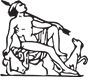 ΔΗΜΟΣ  ΑΡΓΟΣΤΟΛΙΟΥΓΡΑΦΕΙΟ ΔΗΜΟΤΙΚΟΥ ΣΥΜΒΟΥΛΙΟΥ Πληρ.: Σταματ. Τσιμάρα Ταχ. Δ/νση : Πλατεία Βαλλιάνου28100 ΑΡΓΟΣΤΟΛΙΤΗΛ: 2671360 158dimsimkef@gmail.com                                                                           Αργοστόλι: 29/03/2022                          Αριθ. Πρωτ:   5241 ΕΛΛΗΝΙΚΗ ΔΗΜΟΚΡΑΤΙΑΔΗΜΟΣ  ΑΡΓΟΣΤΟΛΙΟΥΓΡΑΦΕΙΟ ΔΗΜΟΤΙΚΟΥ ΣΥΜΒΟΥΛΙΟΥ Πληρ.: Σταματ. Τσιμάρα Ταχ. Δ/νση : Πλατεία Βαλλιάνου28100 ΑΡΓΟΣΤΟΛΙΤΗΛ: 2671360 158dimsimkef@gmail.com                                                ΠΡΟΣ:-  Τακτικά μέλη του ΔημοτικούΣυμβουλίου Δήμου ΑργοστολίουΠρόεδροι ΚοινοτήτωνΚοινοποίησηΔήμαρχο Αργοστολίουκ.  Θεόφιλο Μιχαλάτο